 פרשת תצוה- שוב הגיע סוף השבוע ואיתו דבר התורה של ועדת מסורת!
פרשת השבוע היא פרשת תצוה, ובפרשה בני ישראל מצווים להביא שמן זית על מנת להדליק את נר התמיד אשר נמצא בחצר אוהל מועד (המשכן). לאחר מכן הפרשה עוברת לספר על לבושם של הכהנים ועל תפקידם. הכהנים יהיו לבושים במדי פאר ורשימת הבגדים כוללת "חֹשֶׁן וְאֵפוֹד וּמְעִיל וּכְתֹנֶת תַּשְׁבֵּץ מִצְנֶפֶת וְאַבְנֵט". החושן הוא לוח רבוע שבו משובצות 12 אבנים יקרות ועליהן חרוטים שמות 12 השבטים. החושן נצמד לחזהו של הכהן הגדול. האפוד הוא מעין סינר שעליו מוצמד החושן בגדי הכהנים עשויים מהחומרים היקרים ביותר. אחרי שהבגדים נתפרו ונרקמו נערך לכוהנים טקס הכתרה לכבוד כניסתם לתפקיד. אהרון, הכוהן הגדול, נמשח בשמן כמו בטקס הכתרה של מלך לאחר מכן מקריבים הכוהנים קורבנות שגם הם חלק מטקס ההכתרה שלהם.
הפרשה מתקשרת לנוע"ם בכמה דרכים. קודם כל, בנוע"ם, כל אחד תורם את מה שהוא יכול על מנת לדאוג להמשך התנועה, כמו שבפרשה בני ישראל תרמו שמן זית על מנת לוודא שנר התמיד ממשיך להאיר. בנוסף, אפשר לראות דמיון בין הכהנים לבין מדריכים. למדריכים, כמו לכהנים, יש לבוש מסוים (חולצת נוע"ם) וטקס כניסה לתפקיד (קבלת שרוך לבן). בנוסף, היחס לשני התפקידים הוא בכובד ראש וברצינות ושניהם מהווים מנהיגים לעם\לתנועה.
דרך נוספת בה הפרשה מתקשרת לתנועה היא האבנים היקרות אשר היו משובצות בחושן. ברקת, שהם וספיר הן שלוש אבנים מבין האבנים שהיו בלוח החושן. בנוסף הן שלושת השמות של החטיבות של נוע"ם- מעין אזורים שאליהם מחולקים הסניפים של נוע"ם. התזמון של הפרשה הוא מתאים במיוחד מאחר ושבוע שעבר לחטיבת ספיר הייתה פעולה חטיבתית, והשבוע ברקת ושהם יעברו גם הן פעולה חטיבתית. אנחנו מאחלים פעולה מוצלחת לכולם, שבת שלום ופורים שמח,
ועדת מסורת.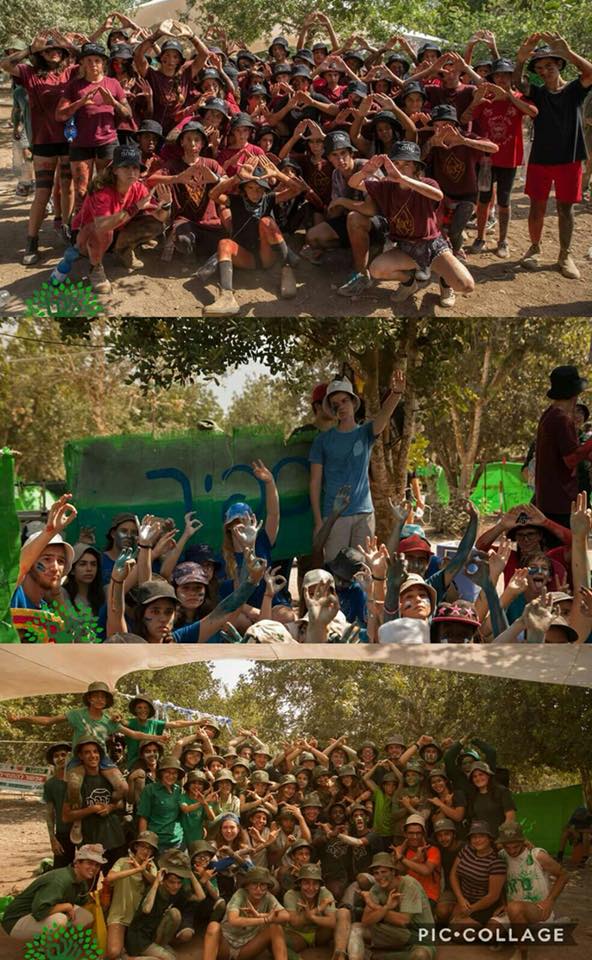 